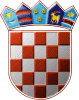 REPUBLIKA HRVATSKA	VARAŽDINSKA ŽUPANIJAOPĆINA VIDOVEC Općinsko vijećeKLASA: 601-01/22-01/14							URBROJ: 2186-10-01/1-23-10Vidovec, 13. rujna 2023.Temeljem članka 41. stavka 1. Zakona o predškolskom odgoju i obrazovanju (“Narodne novine” br. 10/97, 107/07, 94/13, 98/19, 57/22 i 101/23) te članka 31. Statuta Općine Vidovec (“Službeni vjesnik Varaždinske županije”, broj 20/21), Općinsko vijeće Općine Vidovec na svojoj 20. sjednici održanoj dana 13. rujna 2023. godine, donosiODLUKUo davanju prethodne suglasnostina 1. izmjene i dopune Pravilnika o unutarnjem ustrojstvu i načinu rada Dječjeg vrtića ŠkrinjicaI.	Daje se prethodna suglasnost na 1. izmjene i dopune Pravilnika o unutarnjem ustrojstvu i načinu rada Dječjeg vrtića Škrinjica, u tekstu kojeg je utvrdilo Upravno vijeće Dječjeg vrtića Škrinjica na 3. izvanrednoj sjednici održanoj 11. rujna 2023. godine.II.	Ova Odluka stupa na snagu prvog dana od dana objave u “Službenom vjesniku Varaždinske županije”.Općinsko vijeće Općine Vidovec   PREDSJEDNIK 						                       Krunoslav Bistrović